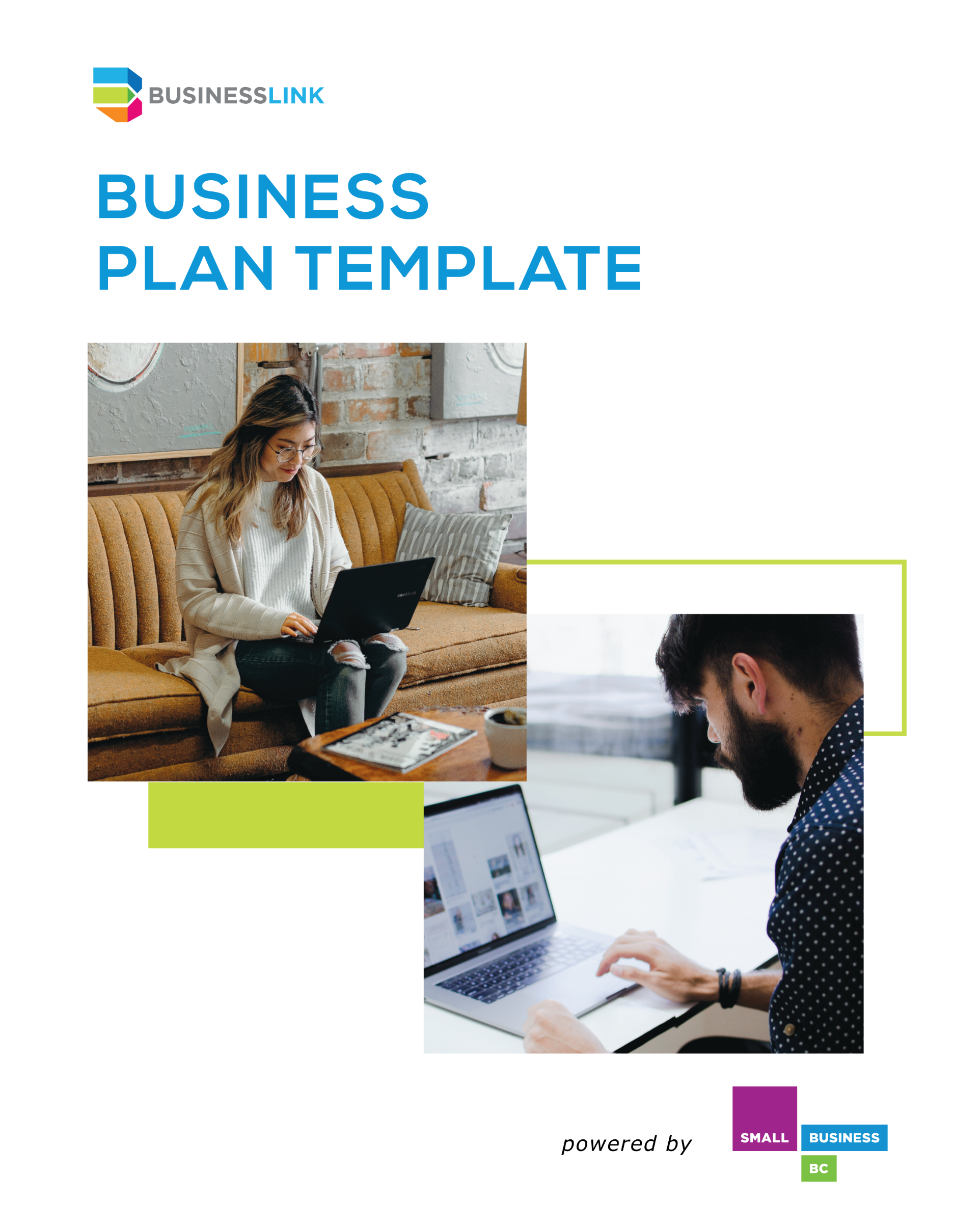 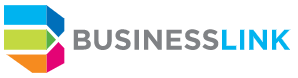 EXECUTIVE SUMMARYBusiness DescriptionStart writing Business Description here…Market OpportunityStart writing Market Opportunity here….Marketing ActivitiesStart writing Marketing Activities here…OperationsStart writing Operations here…Financial SummaryStart writing Financial Summary here…The AskStart writing the Ask here…BUSINESS DESCRIPTIONBusiness DescriptionStart writing Business Description here…Ownership and Management TeamStart writing Ownership and Management Team here…Products and ServicesStart writing Products and Services here…Purpose and ValuesStart writing Purpose and Values here…Progress and StatusStart writing Progress and Status here…Business Goals and MilestonesStart writing Business Goals and Milestones here…Market ResearchIndustry OverviewStart writing Industry Overview here…Trend AnalysisStart writing Trend Analysis here…General Market AnalysisStart writing General Market Analysis here…Market Size and Important DemographicsStart writing Market Size and Demographics here…Psychographic and Lifestyle CharacteristicsStart writing Psychographic and Lifestyle Characteristics here…Buying Factors and Purchase MotivationStart writing Buying Factors and Purchase Motivation here…Target Market – Profile or Persona Start writing Target Market (Segments) or Persona(s) here…Competitor AnalysisStart writing Competitor Analysis here…Positioning StrategyStart writing Positioning Strategy here…Using the same competitors as above, identify their strengths and weaknesses.Marketing and Sales Strategies SWOTFill the table with your SWOT analysis.General Marketing Strategy Start writing General Marketing Strategy here…Products and Services DescriptionStart writing Products and Services Description here…Unique Selling Proposition Start writing Unique Selling Proposition here…Pricing StrategyStart writing Pricing Strategy here…Distribution StrategyStart writing Distribution Strategy here…Promotion and Advertising StrategyStart writing Promotion and Advertising Strategy here…Sales Processes Start writing Sales Processes here…Marketing ChannelsStart writing Marketing Channels here…MANAGEMENT AND TEAMStart writing about your Management and Team here…OPERATIONSLocationStart writing about your Location here…SystemsStart writing about Systems here…EquipmentStart writing about Equipment here…Regulatory or Training RequirementsStart writing Regulatory or Training Requirements here…Suppliers and InventoryStart writing about Suppliers and Inventory here…Production ProcessesStart writing Production Processes here…PaymentsStart writing Payments Processes here…Customer and Company PoliciesStart writing Customer and Company Policies here…FinancialsFunding RequestStart writing Funding Request here…Startup CostsStart writing Startup Costs here…Overhead CostsStart writing Overhead Costs here…Sales ForecastStart writing Sales Forecast here…Breakeven Start writing Breakeven here…Sales History Start writing Sales History here…RisksStart writing Risks here…Exit StrategyStart writing Exit Strategy here…Backup PlanStart writing Backup Plan here…AppendicesRESOURCESProvince of AlbertaStarting a Business Alberta Small Business Resources Government of CanadaStarting a BusinessInnovation CanadaBusiness LinkStartup ChecklistFinancing Your Business Small Business Events and Programs – Ask an Expert, training workshops and webinars, networking Market ResearchBusiness Link’s Secondary Market Research Service Government of Canada – Industry Sector IntelligenceStatistics CanadaGovernment of Alberta – Key IndustriesEnvironics Consumer Segmentation and DataCompetitorStrengthsWeaknessesCompany 1Company 2Company 3PositiveNegativeInternalStrengthsWeaknessesExternalOpportunitiesThreatsMarketing and Sales ActivitiesCollateralElectronicActivities / EventsResponsibilityQuarter 1Q1 Cost$$$$Quarter 2Q2 Cost$$$$Quarter 3Q3 Cost$$$$Quarter 4Q4 Cost$$$$First/last months’ rent/deposit$Leasehold improvements or renovations$Business licences/incorporation fees$Equipment and fixtures$Computers/printers/software$Website$Legal/accounting setup$Other$Add rows as needed….Monthly rent$Utilities$Employee wages$Software subscriptions$$$$Other$Add rows as needed….